                                                                                   РЕШЕНИЕ Тридцать четвертая сессия третьего созыва« 02 » ноября  2017 г.                                          №  35- 3                                          с.КозульО налоге на имущество физических лиц   на территории Козульского сельского поселения	             В соответствии с частью 4 статьи 12, частью 2 статьи 53, главой 32  Налогового кодекса Российской Федерации (далее - Кодекс), Совет депутатов Козульского сельского поселения решил:     1.  Установить и ввести в действие с 1 января 2018 года имущественный налог (далее – налог), обязательный к уплате на территории Козульского сельского поселения.    2.  Установить налоговые ставки в следующих размерах:    2.1. Налоговые ставки устанавливаются на основе, умноженной на коэффициент-дифлятор суммарной инвентаризационной стоимости объектов налогообложения, принадлежащих на праве собственности налогоплательщику (с учетом доли налогоплательщика в праве собственности на каждый их таких объектов), расположенных в пределах одного муниципального образования, в следующих размерах:2.2.  Налоговые ставки в отношении объектов налогообложения, включенных в перечень, определяемый в соответствии с пунктом 7 статьи 378.2 Кодекса, в отношении объектов налогообложения, предусмотренных абзацем вторым пункта 10 статьи  378.2 Кодекса, устанавливаются исходя из их кадастровой стоимости в размере 1,3 процента в 2018 году, 1,5 процента в 2019 году, 2 процента в 2020 году и последующие годы.   Признать утратившим силу следующие решение Совета депутатов Козульского сельского поселения от 13.11.2014 г. № 10-1Настоящее Решение вступает в силу с 1 января 2018 года, но не ранее чем по истечении одного месяца со дня его официального опубликования.Глава Козульского сельского поселения                                         А.М.ЯбыевРоссийская ФедерацияРеспублика Алтай Усть-Канский районСовет депутатов Козульского сельского поселения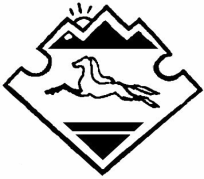 Россия ФедерациязыАлтай РеспубликанынКан-Оозы аймагындагыКозул  jурт jеезенин депутаттарынын Соведи           Суммарная инвентаризационная     стоимость объектов налогообложения,умноженная на коэффициент- дефлятор (с учетом доли налогоплательщика в праве общей собственности на каждый из таких объектов)	Ставка налогаДо 300 000  рублей включительно	0,1%Свыше 300 000 до 500 000 рублей включительно	0,3% Свыше 500 000 рублей	0,5%